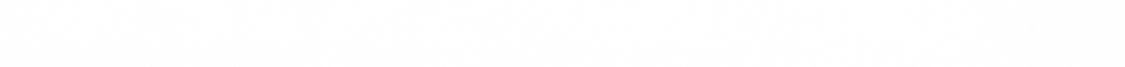 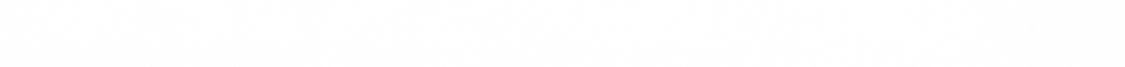 SundayMondayTuesdayWednesdayThursdayFridaySaturdayAvocado Blueberry Quinoa SaladDF, EF, GF, VG        Adalia   1Organic Broccoli Salad w/ChickenGF      Auggie2NO SCHOOL345Street Corn Pasta Salad w/ Cilantro & Goat CheeseGF, VG, EF      Charlie6Baked Free-Range Caprese ChickenEF, GF         Coral7Garden Tuna Salad on BriocheDF         Chase8Bratwurst Patty Melt w/ Root Veg KrautEF          Dex9Smoked Sausage Alfredo Bake EF       Gabriel101112Organic Kale BLT SaladGF, EF      Lewis13Hot Ham & Gouda w/ Apricot MustardEF          Fox14Popcorn Shrimp TacosBlue Corn TortillaEF        Hartley15Creamy Roasted Cauliflower BisqueVG, EF       Lily 16Organic Honey Greek Yogurt ParfaitsEF       Madeline171819Organic Blackberry Chicken SaladEF, DF, GF     Mera 20Salami Sub Sandwich w/ Cauliflower Relish       Otto21Creamy Grass-Fed Beef & ShellsEF       Quinn22Roasted Tomato-Basil SoupBaguetteEF      Reagan23Classic Pigs in a BlanketDF, VG option242526Heirloom Panzanella SaladDF, EF       Brynn27Chicken & Asparagus Pesto PastaEF        Henry28Avocado Chickpea GyrosDF, EF, VG        Ruth29Organic Aloha Pineapple SmoothieGF, EF, VG       Ezra30Grass-Fed Beef Walking TacosGF, EF31July2020Notes:Please pack a labeled lunch if you do not wish for your child to have school lunch.Graduation is July 31st!!